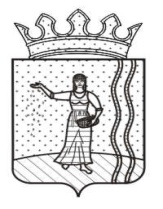 ДУМА ОКТЯБРЬСКОГО ГОРОДСКОГО ПОСЕЛЕНИЯОКТЯБРЬСКОГО МУНИЦИПАЛЬНОГО РАЙОНАПЕРМСКОГО КРАЯРЕШЕНИЕ30.06.2016                                                                                 № 211О плане работы ДумыОктябрьского городскогопоселения на 2 полугодие 2016 г.Рассмотрев предложенный председателем Думы Октябрьского городского поселения план работы Думы на 2 полугодие 2016 года и учитывая поступившие предложения, Дума Октябрьского городского поселения Октябрьского муниципального района Пермского края РЕШАЕТ:1.Утвердить план работы Думы Октябрьского городского поселения на 2 полугодие 2016 года, прилагается.2. Контроль за исполнением решения возложить на референта Думы Октябрьского городского поселения Перминову Е.А.Председатель Думы Октябрьскогогородского поселения                                                            Ю. В. КлимовскихУТВЕРЖДЕНрешением ДумыОктябрьского городскогопоселения от 30.06.2016 № 211ПЛАН РАБОТЫДумы Октябрьского городского поселения Октябрьскогомуниципального района 3 созыва на 2 полугодие 2016 года№ п/пНаименование мероприятияДата проведенияОтветственныйПримечание1.О внесении изменений в решение Думы от 17.12.2015 № 174 «О бюджете Октябрьского городского поселения на 2016 год и плановый период 2017-2018 годов»По мере необходимостиШагиахметова Н.М.2.Об информации об исполнении бюджета Октябрьского городского поселения за 1 полугодие 2016 годаавгустШагиахметова Н.М.3О внесении изменений в решение Думы от 23.04.2010 №168 «О Положении «Об условиях предоставления права на пенсию за выслугу лет лицам, замещавшим должности муниципальной службы в Октябрьском городском поселении»августШагиахметова Н.М.4.О внесении изменений в прогнозный план приватизации на очередной финансовый год и перечень объектов приватизации на плановый период 2016-2018 г. г. муниципального имущества Октябрьского городского поселения, утвержденный решением Думы от 24.09.2015 № 158августБалеевских Л.А.5.Об утверждении прогнозного плана приватизации на очередной финансовый год и перечень объектов приватизации на плановый период 2017-2019 г. г. муниципального имущества Октябрьского городского поселенияоктябрьБалеевских Л.А.6.Отчет о работе участковыхп. Октябрьский ежеквартальнооктябрь, декабрьПоезжаев А.В.7.Об информации об исполнении бюджета Октябрьского городского поселения за 9 месяцев 2016 годаноябрьШагиахметова Н.М.8.О бюджете Октябрьского городского поселения на 2017 год и плановый период 2018-2019 годов (первое чтение)ноябрьШагиахметова Н.М.9.О бюджете Октябрьского городского поселения на 2017 год и плановый период 2018-2019 годовдекабрьШагиахметова Н.М.10.О передаче Октябрьскому муниципальному району части полномочий по формированию и исполнению бюджета Октябрьского городского поселения на 2017 годдекабрьШагиахметова Н.М.11.О передаче Октябрьскому муниципальному району осуществление части полномочий по контролю за исполнением бюджета Октябрьского городского поселения на 2017 годдекабрьШагиахметова Н.М.12.О передаче Октябрьскому муниципальному району осуществление части полномочий по организации библиотечного обслуживания населения, комплектования библиотечных фондов библиотек Октябрьского городского поселения на 2017 годдекабрьШагиахметова Н.М.13.Об установлении ежемесячной надбавки к должностному окладу за особые условия – главе городского поселения - главе администрации Октябрьского городского поселениядекабрьШагиахметова Н.М.14.Об отчете деятельности Думы Октябрьского городского поселения за 2 полугодие 2016 г.декабрьПерминова Е.А.15.О плане работы Думы Октябрьского городского поселения на 1 полугодие 2017 г.декабрьПерминова Е.А.16.Заседания постоянных комиссийЕжемесячно перед заседанием ДумыПерминова Е.А.17.Участие в заседаниях совета представительных органов муниципальных образований Октябрьского муниципального района Пермского краяПо плану ЗСКлимовских Ю.В., Бессонов А.М.18.Участие в заседаниях депутатских комиссий Земского СобранияПо мере необходимостиПерминова Е.А.19.Предоставление необходимой информации о деятельности Думы:работа со СМИПо мере необходимостиПерминова Е.А.20.Предоставление копий решений Думы:- в библиотеку для обнародования,- прокуратуру;- Земское Собрание;- Департамент МПА Администрации Пермского края для включения в регистр;- ООО «Консультант Плюс»После принятия решений ДумыПерминова Е.А.21.Внесение изменений в нормативные правовые акты, утвержденные Думой Октябрьского городского поселенияПо мере необходимостиСпециалисты Администрации Октябрьского ГП22.Контроль исполнения решений Думы Октябрьского городского поселенияпостоянноПерминова Е.А.23.Участие в семинарах – совещаниях депутатовпо плану ЗСПерминова Е.А.24.Прием граждан депутатамиежеквартальноДепутаты25.Встречи депутатов с населениемежеквартальноДепутаты